ANSWER KEYGUIA DE AUTOAPRENDIZAJE Nº10 INGLÉSIVº MEDIONombre_______________________________________ Curso:_______ Fecha: _______I.- WATCH THE FOLLOWING VIDEO AND USE YOUR NOTEBOOK WHEN YOU ARE TOLD TO.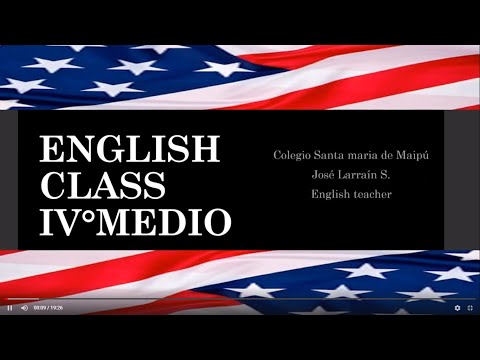 (CLICK ON THE IMAGE BELOW AND THE VIDEO WILL PLAY AUTOMATICALLY)DON’T FORGET TO COMPLETE THE ACTIVITIES PROVIDED ON THE VIDEO ABOVE, USE YOUR NOTEBOOK TO KEEP RECORDS OF THEM. II.-REWRITE THESE SENTENCESFROM ACTIVE TO PASSIVE VOICE.1.- My brother walks the dog.THE DOG IS WALKED BY MY BROTHER2.- He opened the window.THE WINDOW WAS OPENED BY HIM3.- Someone has stolen my treasure.MY TREASURE HAS BEEN STOLEN BY SOMEONE4.- They will sell the house. THE HOUSE WILL BE SOLD BY THEM5.- Sam is washing the car.THE CAR IS BEING WASHED BY SAM.III.-REWRITE THESE SENTENCESFROM PASSIVE TO ACTIVE VOICE.1.- A novel is being read by MaryMARY IS READING A NOVEL.2. A car has been bought by him.HE HAS BOUGHT A CAR.3.- The jackpot will be won by her.SHE WILL WIN THE JACKPOT4.- The fish is eaten by the cat.THE CAT EATS THE FISH5.- A letter was written to him by her.SHE WROTE HIM A LETTERIV.- COMPLEMENTARY ACTIVITIES: LISTENING COMPREHENSION. Listen to the following audio and answer the questions below. https://www.esl-lab.com/intermediate/family-history/1.- When was Ana Maria Cavazos born?a.- June 8, 1908b.- June 7, 1908c.- June 9, 19082.- Ana Maria was born in ____.a.- New Mexicob.- Mexicoc.- Texas3.- How many brothers and sisters did she have?a.- 12b.- 11c.- 134.- Ana's father was originally from ____.a.- Mexicob.- Texasc.- California5.- Ana's parents got married in ____.a.- 1882b.- 1878c.- 1880*note: you can find out the right answers in the link provided in the instructions.CONTACT INFO: ING.CUARTOMEDIO.SMM@GMAIL.COM